 - 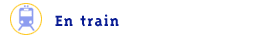                                              Le TGV : une solution rapide et confortable

- Les liaisons sont très fréquentes entre PARIS et AGDE depuis :

- La GRANDE BRETAGNE (EUROSTAR)
- BENELUX (THALYS)
- ALLEMAGNE
- SUISSE 

- Arrivée en gare d'AGDE : prendre un taxi pour le quartier naturiste ou le bus qui vous amènera jusqu'au quartier naturiste.Nous vous attendons devant l’entrée du quartier naturiste.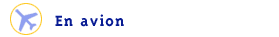 Arrivée aéroport de MONTPELLIER (50 kms)
Nombreux vols nationaux et internationaux.

Arrivée aéroport de BEZIERS (20 kms).

- Pour se rendre de l'aéroport de MONTPELLIER au quartier naturiste du Cap d'Agde :

Solution 1 :

Location de voiture à l'aéroport de MONTPELLIER (puis voir plan d'accès rubrique " en voiture ").Nous vous attendons devant l’entrée du quartier naturiste.

Solution 2 :

a) Navette par bus, de l'aéroport de MONTPELLIER pour la gare de MONTPELLIER : navette très fréquente et climatisée. Durée du trajet : 15 mn
b) Prendre le train à la gare de MONTPELLIER pour AGDE : un train toutes les heures en moyenne. Durée du trajet 30 mn. 
c) Descendre en gare d'AGDE et prendre un taxi pour le quartier naturiste ou le bus qui vous amènera jusqu'au quartier naturiste.Nous vous attendons devant l’entrée du quartier naturiste.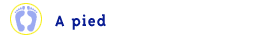 Si vous décidez de vous rendre à pied au quartier naturiste... quelques conseils :
- 
- Prenez de bons souliers
- Ne vous déshabillez pas avant d'avoir atteint votre but !Nous vous attendons devant l’entrée du quartier naturiste.

Bon courage et bonnes vacances.